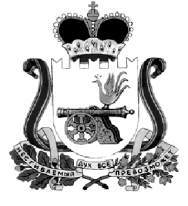 АДМИНИСТРАЦИЯ МУНИЦИПАЛЬНОГО ОБРАЗОВАНИЯ «КАРДЫМОВСКИЙ РАЙОН» СМОЛЕНСКОЙ ОБЛАСТИ П О С Т А Н О В Л Е Н И Еот 12.05.2022      №  00327Об утверждении Административного регламента предоставления Отделом образования Администрации муниципального образования «Кардымовский район» Смоленской области государственной услуги, переданной на муниципальный уровень, «Назначение опекунов или попечителей в отношении недееспособных или не полностью дееспособных граждан»В соответствии с Федеральным законом от 27.07.2010 года № 210-ФЗ«Об организации предоставления государственных и муниципальных услуг», Администрация муниципального образования «Кардымовский район» Смоленской областип о с т а н о в л я е т:Утвердить прилагаемый Административный регламент предоставления Отделом образования Администрации муниципального образования «Кардымовский район» Смоленской области государственной услуги, переданной на муниципальный уровень, «Назначение опекунов или попечителей в отношении недееспособных или не полностью дееспособных граждан» (далее – Административный регламент).Постановление Администрации муниципального образования «Кардымовский район» Смоленской области от 28.05.2012 года № 0400«Об утверждении Административного регламента по предоставлению Отделом образования Администрации муниципального образования «Кардымовский район» Смоленской области государственной услуги«Назначение опекунов или попечителей в отношении недееспособных или не полностью дееспособных граждан» (в ред. пост. от 08.04.2016 № 00147) признать утратившим силу.Сектору информационных технологий Администрации муниципального образования «Кардымовский район» Смоленской области разместить настоящее постановление на официальном сайте Администрации муниципального образования «Кардымовский район» Смоленской области в сети «Интернет».Контроль исполнения настоящего постановления возложить на заместителя Главы муниципального образования «Кардымовский район» Смоленской области (Н.В. Игнатенкова).Глава муниципального образования «Кардымовский район» Смоленской областиП.П. Никитенков